NomCom 2013 report cardIssue date: August 10, 2013NomCom 2013 essentialsCommittee Leadership (Non voting):Chair (chosen by the Board): Yrjö Länsipuro Associate Chair (chosen by Chair to assist): Adam Peake Chair Elect (chosen by the Board to be 2014 NomCom Chair): Cheryl Langdon-OrrCommittee:Voting members: 5 ALAC; 1 ccNSO; 1 ASO; 1 TLG; 1 IAB; 7 GNSO (RrSG, RySG, NCUC, ISPCP, IPC, CBUC [1 small / 1 large business rep])Non voting members: 1 SSAC, 1 RSSACICANN Staff support: Olof Nordling (Staff Support Lead), Joette Youkhanna (Staff Support), Jia-Juh Kimoto (Staff Support).Ongoing workThe 2013 Nominating Committee met at ICANN 47 Durban for the last and weightiest part of its work. Consistent with its drive towards greater transparency, the Committee began the week with an open meeting as part of the Durban ICANN meeting agenda.On Wednesday and Thursday, the Committee launched into two full days of shortlisted candidate interviews before sequestering itself off-site, following the Durban ICANN meeting, to continue the final selection work on Friday and Saturday. This work consisted of detailed discussions of all of the candidates with straw polling in between to bring clarity, followed by voting, to determine the final slate of appointees for the Board, GNSO Council, ccNSO Council and ALAC.As a reminder, the 2013 Nom Com was tasked with filling 3 Board of Director seats; 3 ALAC seats (representing Africa, Asia/Australia/Pacific Islands, and Latin America/Caribbean regions); 2 GNSO Council seats and 2 ccNSO Council seats.The work was arduous, but collegial, and selections were made in a congenial and collaborative manner that brought about a unanimous decision of the 2013 NomCom ICANN Board, ccNSO Council, GNSO Council and ALAC appointees. According to the NomCom rules, only the voting members of the committee took part in the polling and voting that led to the final slate of appointees that will be presented by the 2013 NomCom. The work ended with a Committee dinner held in the same positive spirit that has reigned throughout the work of this NomCom.Herewith we submit the 2013 Nom Com's final Report Card.The next, and final, communication from the 2013 Committee will be the final selection announcement.See the picture at the end of this Report _______________________________________________________________VERSIÓN en ESPAÑOL  Agosto 2013Reporte del NomCom 2013Editado en : 10, Agosto, 2013Informaciones Básicas sobre el NomCom 2013Líderes del Comité [No votantes]Presidente [escogido por la Junta Directiva de ICANN] : Yrjö LänsipuroPresidente Asociado [escogido por el Presidente] : Adam PeakePresidente Electo : [escogido por la Junta Directiva de ICANN para el cargo de Presidente del NomCom 2014] : Cheryl Langdon-OrrEl Comité :Miembros Votantes : : 5 ALAC; 1 ccNSO; 1 ASO; 1 TLG; 1 IAB; 7 GNSO (RrSG, RySG, NCUC, ISPCP, IPC, CBUC [1 representante de pequeños e 1 representante de grandes negocios] )Miembros No Votantes : 1 SSAC, 1 RSSACEquipe de Soporte de ICANN : Olof Nordling (Líder del Grupo de Soporte), Joette Youkhanna (Grupo de Soporte), Jia-Juh Kimoto (Grupo de Soporte).Trabajos en CursoEl Comité de Nominaciones 2013 se reunió en ICANN 47 Durban para el última y más pesada parte de su trabajo. De acuerdo con su esfuerzo hacia una mayor transparencia, la Comisión inició la semana con una reunión abierta como parte de la agenda de la reunión ICANN Durban.El miércoles y el jueves, la Comisión puso en marcha dos días completos de entrevistas con los candidatos preseleccionados y en seguida reunir-se, fuera de las instalaciones del ICANN Meeting, después del final de la reunión de ICANN Durban, para continuar con el trabajo de selección final en el viernes y en el sábado. Este trabajo consistió en minuciosas discusiones cerca de todos los candidatos con encuestas en el medio para aportar claridad, seguido por votaciones, para determinar la lista final de los nombramientos para la Junta, el Consejo de la GNSO, Consejo del ccNSO y ALAC.Como recordatorio, el  NomCom 2013 tuvo la tarea de seleccionar  3 miembros  de la Junta de Directores; 3 de ALAC (que representan las regiones de África, Asia/Australia/Islas del Pacífico, y América Latina/Caribe), 2 en el Consejo de el GNSO y 2 en el Consejo del ccNSO.El trabajo fue arduo, pero amigable, y las selecciones se realizaron en un espíritu agradable y de colaboración que llevó el Comité de nominaciones de ICANN 2013 a una decisión prácticamente unánime de los seleccionados para la Junta de Directores, el Consejo de la ccNSO, el Consejo de la GNSO y ALAC. De acuerdo con las reglas del Comité de Nominaciones, sólo los miembros votantes del comité participaron en las encuestas y las votaciones que llevaron ala lista final de los nombramientos que serán presentadas por el Comité de Nominaciones 2013. El trabajo terminó con una cena del Comité celebrada en el mismo espíritu positivo que ha reinado durante todo el trabajo de este Comité de Nominaciones.Por la presente sometemos el último reporte del NomCom 2013.La próxima, y ​​última, comunicación del Comité de 2013 será el anuncio de la selección final.Final de Reporte----------------------------------------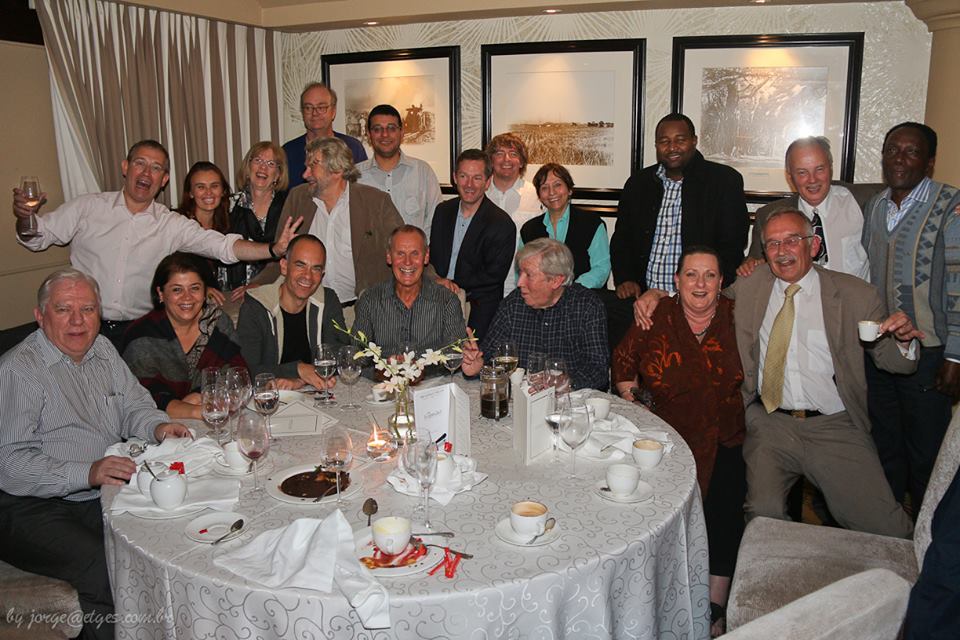 Members ListDelegate NamePosition Yrjö LansipuroChairCheryl Langdon-OrrChair Elect Adam PeakeAssociated Chair Bill ManningRSSACWarren KumariSSACMohamed El BashirALAC-1 - AFSiranush VardanyanALAC-2 - APVeronica CretuALAC-3 -  EUGlenn McKnightALAC-4 - NAVanda Scartezini ALAC-5 - LACWaudo SigangaCommercial and Business Users Constituency-1  (Large)Ron AndruffCommercial and Business    Users Constituency-2 (Small)Ken Stubbs Registries Stakeholder GroupStephane Van GelderRegistrars Stakeholder GroupJian Zhang ccNSOAnthony HarrisISP ConstituencyJohn McElwaineIntellectual Property ConstituencyHartmut GlaserASO ACRafik DammakNon Commercial Users ConstituencyOle JacobsenIAB for IETFHoward BennTechnical Liaison GroupOlof NordlingICANN StaffJoette YoukhannaICANN Staff